Приложение 2STARTI feel … that a boy saved his sister.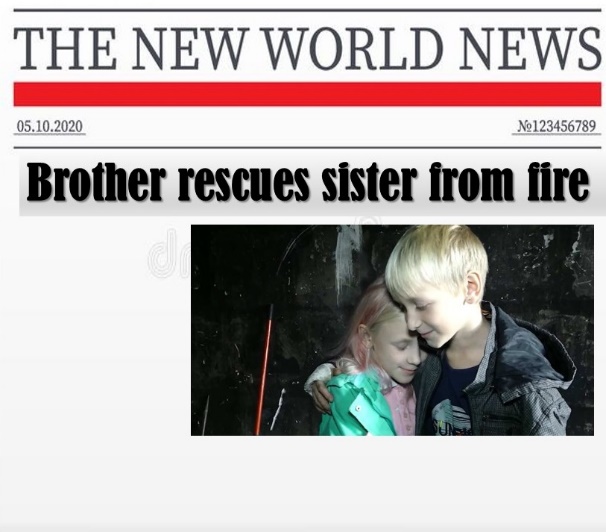 I feel … that a turtle stopped taxi.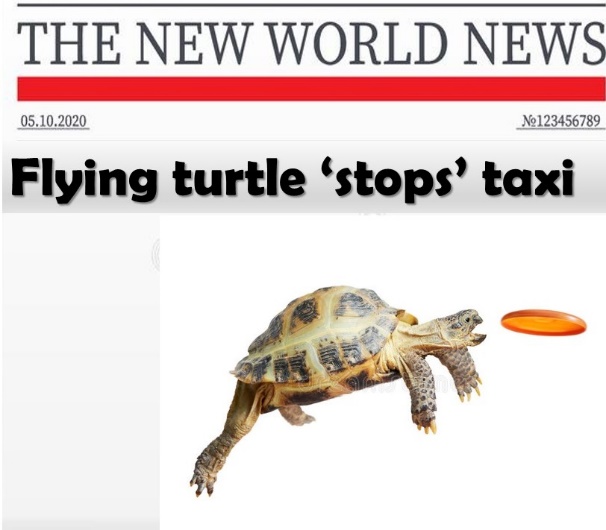 I feel … about schools on Saturdays.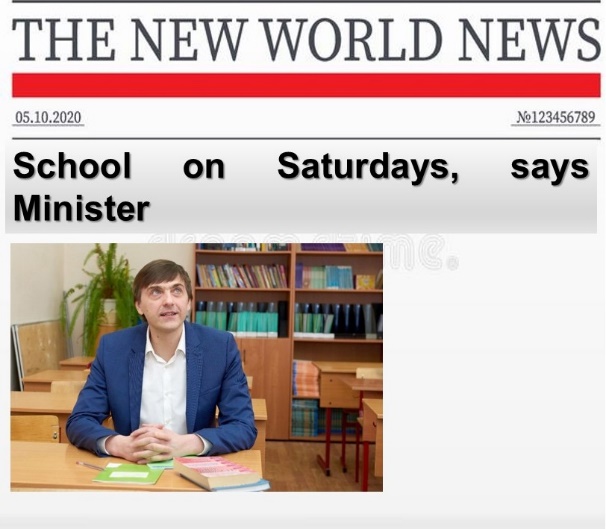 I feel … about 130 injured.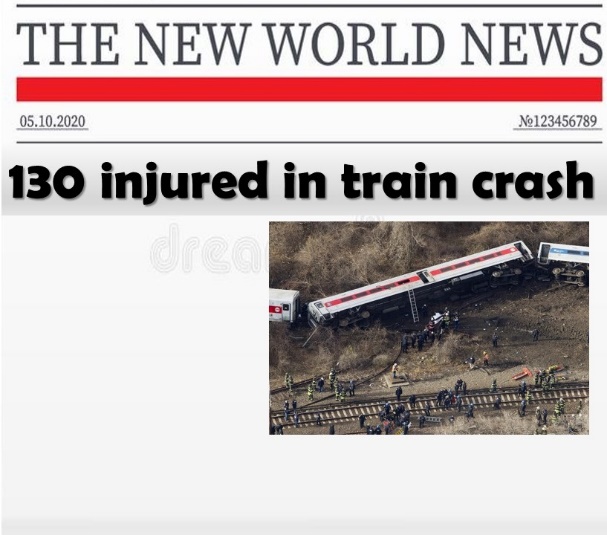 I feel … about puppies. 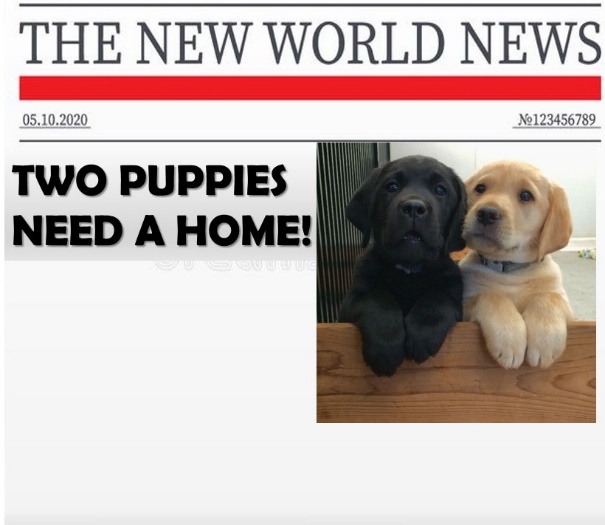 I feel … that an actress visited kids I n hospital.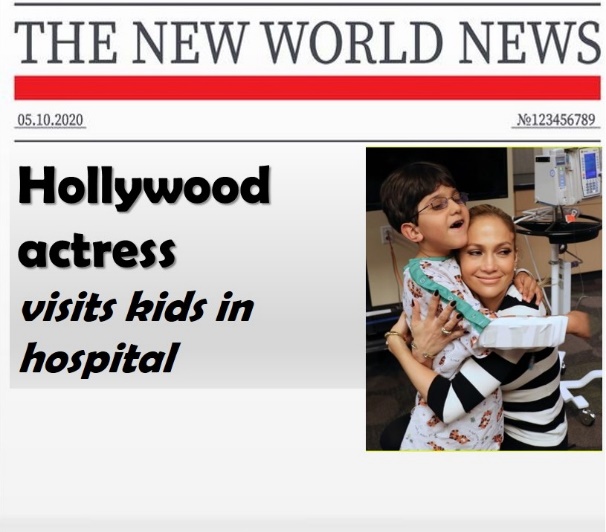 I feel … that a dog missed in the park.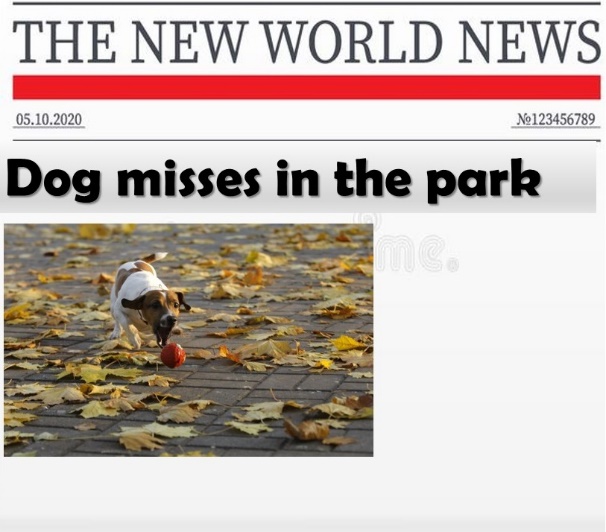 FINISH